 Subsidieaanvraag 2023-2024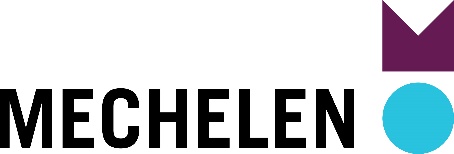 ‘School en Ouders’Wat is de subsidie voor basisonderwijs “school en ouders”? De stad Mechelen gelooft in een wederkerig partnerschap tussen school en ouders met betrekking tot de leerloopbaan van kinderen. Dat leidt tot een verhoogde kwaliteit van de schoolwerking en een positieve impact op de leer-en ontwikkelingskansen van kinderen, in het bijzonder van maatschappelijk kwetsbare kinderen. Met dit vernieuwde subsidiereglement kiest de stad Mechelen ervoor om de Mechelse basisscholen te stimuleren en ondersteunen bij het opbouwen van een duurzaam en ingebed wederkerig partnerschapsmodel tussen school en ouders, op zowel beleids- als leerkrachtniveau.We richten ons in het bijzonder op scholen die voor (nieuwe) uitdagingen staan om van ouders gelijkwaardige partners in onderwijs te maken, omwille van een populatieverandering of een nieuwe beleidskeuze bijvoorbeeld.De subsidie ‘School en ouders’ is een subsidie die wordt toegekend voor een traject van 3 schooljaren. Het bedrag van de subsidie bedraagt 7.500,00 euro per schooljaar per school. Maximaal 8 scholen kunnen deelnemen.Welke regelgeving is van toepassing op dit formulier?Voor dit formulier geldt het subsidiereglement voor het basisonderwijs: “School en ouders ”. Dit reglement is beschikbaar bij de afdeling Sociaal Beleid, Team leerrecht en gelijke onderwijskansen of via de website https://www.mechelen.be/school-en-oudersWanneer dien je de aanvraag in? De aanvraag dient uiterlijk op 15 mei te zijn ingediend. Indienen kan bij de afdeling Sociaal Beleid, Team leerrecht en gelijke onderwijskansen, Grote Markt 21, 2800 Mechelen of digitaal via: sofie.geens@mechelen.be De beoordelingscommissie nodigt de scholen die een aanvraag indienen uit voor een gesprek waarbij de school zijn aanvraag mondeling toelicht. De mondelinge toelichtingen vinden plaats op donderdag 25 mei en vrijdag 26 mei 2023, telkens in de namiddag. U ontvangt hiervoor een uitnodiging na ontvangst van de aanvraag. De inhoud van het project In functie van de doelstelling (wederkerig partnerschap tussen school en ouders met betrekking tot de leerloopbaan van kinderen) wil stad Mechelen de Mechelse basisscholen in verandering aanmoedigen en ondersteunen om:te streven naar een wederkerig partnerschap tussen school en ouders, waarbij de school zichzelf erkent als initiator van kansen voor dit partnerschapgebruik te maken van leer -en experimenteerruimte procesmatig, inclusief en beleidsmatig in te zetten op het partnerschap school en ouders in te zetten op het draagvlak binnen het schoolteam en de nodige professionalisering van het schoolteam om de kans op structurele impact te verhogen in te zetten op participatie van álle ouders, in het bijzonder participatie met maatschappelijk kwetsbare ouders (van stem beluisteren tot beleidsdeelname) Scholen die intekenen, zijn bereid om gedurende 3 schooljaren:een actieplan te ontwikkelen, in actie te brengen en te evalueren waarbij het Zeester-model en het veranderingsmodel van J.P. Kotter als leidraad worden geboden een kernteam samen te stellen (zodat de verantwoordelijkheid voor het actieplan breder gedragen wordt) deel te nemen aan 2 intervisiemomenten per jaar (1 najaar, 1 voorjaar) waarbij inhoudelijke en procesmatige input zal worden aangeboden in combinatie met voldoende ruimte voor uitwisseling tussen de deelnemende scholen. deel te nemen aan een jaarlijks individueel opvolgingsmoment in het kader van het actieplan van de school, waarbij in het tweede werkjaar de beoordelingscommissie betrokken wordt.Administratieve gegevens Vul de gegevens in van de school.IVul de gegevens van de rekeninghouder in.Vul de gegevens van de projectverantwoordelijke in. De aanvraag  Formuleer je antwoorden beknopt, maak gebruik van bv. opsommingen. Je kan je antwoord verder onderbouwen tijdens de mondelinge toelichting. Waar staan jullie als school vandaag? Schets de beginsituatie.Bijvoorbeeld: Wie zijn jullie ouders? Zien jullie evoluties in de populatie?Hoe kijkt de school vandaag naar de samenwerking/partnerschap met ouders? Hoe vertaalt dit zich dit in een huidige visie, beleid en praktijk op de werkvloer? Waar liggen de te behouden/ te versterken krachten en waar liggen de uitdagingen? Positioneer je school a.h.v. het Zeester-model en het veranderingsmodel van J.P. Kotter. Duid aan in onderstaand schema en verklaar kort waarom (max.5 lijnen). Meer info over het Zeester-model met de 5 perspectieven en de veranderingstheorie van J.P. Kotter vind je onderaan in bijlage. Kruis aan waar je jouw school positioneert. Verklaar kort je positie (max. 5 lijnen) Waar willen jullie als school staan binnen 3 jaar? Schets jullie ambitie rond een duurzaam en ingebed partnerschap school en ouders. Bijvoorbeeld: Welke veranderingen willen jullie teweegbrengen? Hoe vertalen deze veranderingen zich in jullie (nieuwe) visie, beleid, op jullie werkvloer? Hoe gaan jullie dit concreet kunnen vaststellen op zowel beleidsniveau als op de werkvloer? In een gelijkwaardig partnerschap school en ouders is de stem van ouders belangrijk.  Hoe zal de school de stem van ouders mee centraal zetten gedurende het traject? Beschrijf tevens kort de eerste stap die je daarvoor begin volgend schooljaar wil zetten?Met welke externe organisaties werkt(e) de school reeds samen rond het partnerschap school en ouders? Welke expertise was ondersteunend? Bijvoorbeeld: vormingen, trajecten op de werkvloer en/of beleidsondersteuning? Welke externe organisaties/expertise zouden jullie graag in het kader van het 3-jarig traject partnerschap school en ouders op jullie school betrekken? De ondertekening Nuttige informatie Wat gebeurt er verder met het formulier?De aanvraag gaat naar een beoordelingscommissie. Na ontvangst van de aanvraag ontvangt de school een uitnodiging voor de mondelinge toelichting. De beoordelingscommissie geeft een gemotiveerd advies aan het college van burgemeester en schepenen. In de loop van juni ontvang je een bericht van de afdeling Sociaal Beleid. Bijlage  Het Zeester-model Veranderingsmodel van J.P. Kotter Depsa-ONDO/05/2015-02/07ontvangstdatum:(In te vullen door de verantwoordelijke afdeling)Departement SamenlevingTeam Leerrecht en gelijke onderwijskansenSofie Geenspostadres: Grote Markt 21, 2800 Mechelenbezoekadres: Sociaal Huis, Lange Schipstraat 27, 2800 Mechelen tel. 0471 56 47 33e-mail: sofie.geens@mechelen.bewebsite: www.mechelen.benaam telefoon e-mail RekeningnummerBEBIC codenaam Straatnr/buspostnummerGemeentevoornaam naam FunctieTelefoone-mail Betrokkenheid van…Dit thema is in geen enkele actie of praktijk op school zichtbaar. Dit is voor ons (eerder) onontgonnen terrein.Dit thema is iets waar al enkele acties rond lopen of praktijken rond bestaan. Ze worden meestal gedragen door altijd dezelfde teamleden.Verschillende praktijken in de school zijn ondertussen zichtbaar en die worden gedragen door verschillende teamleden.Dit maakt volledig deel uit van onze visie en werking rond  school-ouderparticipatie. Het is een vanzelfsprekendheid en belangrijk principe in al wat we doen.Perspectief 1: ouders op schoolPerspectief 2: ouders op de schoolloopbaan op schoolPerspectief 3: ouders op de schoolloopbaan thuisPerspectief 4: de school op de gezinnenPerspectief 5: ouders op elkaarFASEN VAN VERANDERINGEen klimaat voor verandering scheppenGevoel van noodzaakEen klimaat voor verandering scheppenLeidend team vormenEen klimaat voor verandering scheppenVisie en strategie ontwikkelenDe hele organisatie bij het proces betrekken en ervoor uitrustenVisie communiceren en veiligheid creërenDe hele organisatie bij het proces betrekken en ervoor uitrustenMedewerkers in staat stellen te veranderen, zorgen voor draagvlakImplementeren en volhoudenKorte termijn successen creëren en vierenImplementeren en volhoudenNiet verslappen maar doorzettenImplementeren en volhoudenBorgenDagMaandjaarhandtekeningde aanvrager